MOCIÓN QUE PRESENTA AROHA NICOLÁS GARCÍA, CONCEJALA DEL GRUPO MUNICIPAL UNIDAS PODEMOS IZQUIERDA UNIDA-VERDES EQUO, DEL EXCMO. AYUNTAMIENTO DE CARTAGENA, SOBRE PLAN DE CONPOSTAJE MUNICIPAL Y COMUNITARIO La moción que se somete a la consideración del Pleno es la siguiente: EXPOSICIÓN DE MOTIVOS El compostaje comunitario es un sistema de tratamiento de residuos innovador y eficiente que busca la reutilización de los restos orgánicos a través de grupos de ciudadanos y ciudadanas que participan y se involucran en este proceso. Este tipo de acciones no son nuevas. Desde hace 17 años existen experiencias similares llevadas a cabo por profesionales del sector y entre colectivos de organizaciones y ciudadanos. En los últimos años, este proceso ha crecido exponencialmente debido a sus múltiples beneficios: eficiencia energética, reducción de residuos, ahorro en el coste para las organizaciones y trato más responsable con el medioambiente gracias a su proceso natural. Estos son algunos de los motivos por lo que este sistema está consiguiendo posicionarse como uno de los más innovadores, con una inversión creciente que no deja de subir. 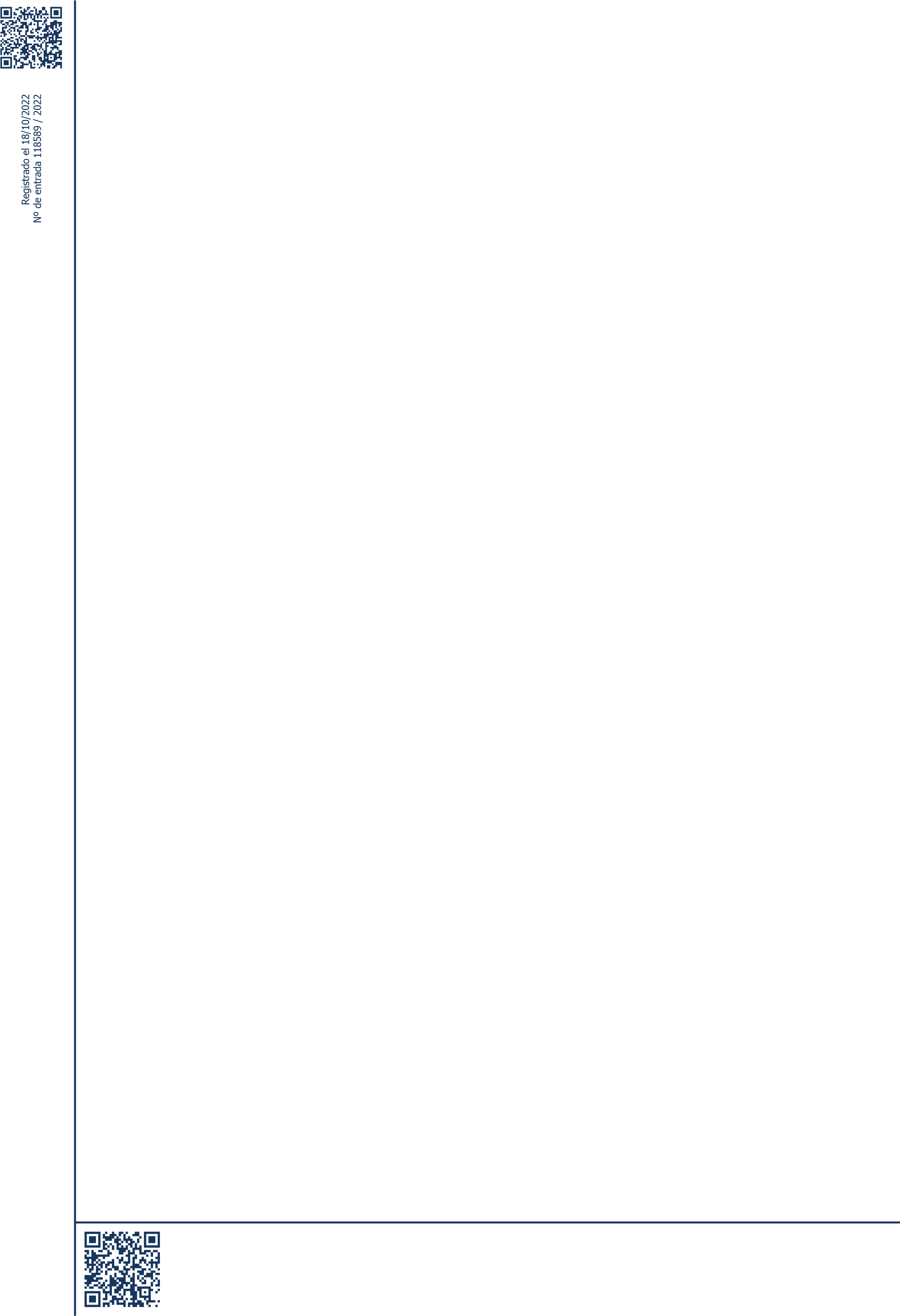 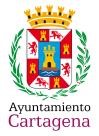 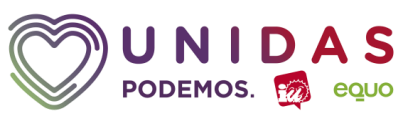 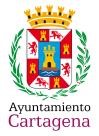 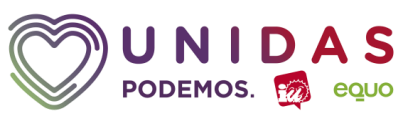 Existen diferentes tipos de compostaje. Mientras que el comunitario está siendo uno de los más explorados en la actualidad, desde hace años se ha extendido una rama educativa que trata de fomentar en los colegios la toma de decisiones responsables con el medioambiente y el ahorro de energía que se consigue al generar compostaje. Madrid, Cataluña, Andalucía, Navarra, Galicia, Asturias y País Vasco. El número de comunidades autónomas en las que tiene lugar este tipo de acciones sigue aumentando año tras año y nuestro país está posicionándose como uno de los territorios que más apuestan por sistemas innovadores como este. Además, muchas organizaciones utilizan los residuos orgánicos no solo para abono, sino también para la generación de energía de biomasa. Esta fuente renovable otorgaba el 45% de la producción de energías regenerativas hace unos años, y es una de las más importantes teniendo en cuenta que, en los últimos 15 años, ha pasado de aportar un 3,2 a un 6% de energía consumida en España. 	Excma. Sra. Alcaldesa del Ayuntamiento de Cartagena 	1 AYUNTAMIENTO DE CARTAGENA	Código Seguro de Verificación: H2AA HR2C TVQQ MNCN HE3C2022-10-18 Moción plan de compostaje municipalLa comprobación de la autenticidad de este documento y otra información está disponible en https://cartagena.sedipualba.es/	Pág. 1 de 2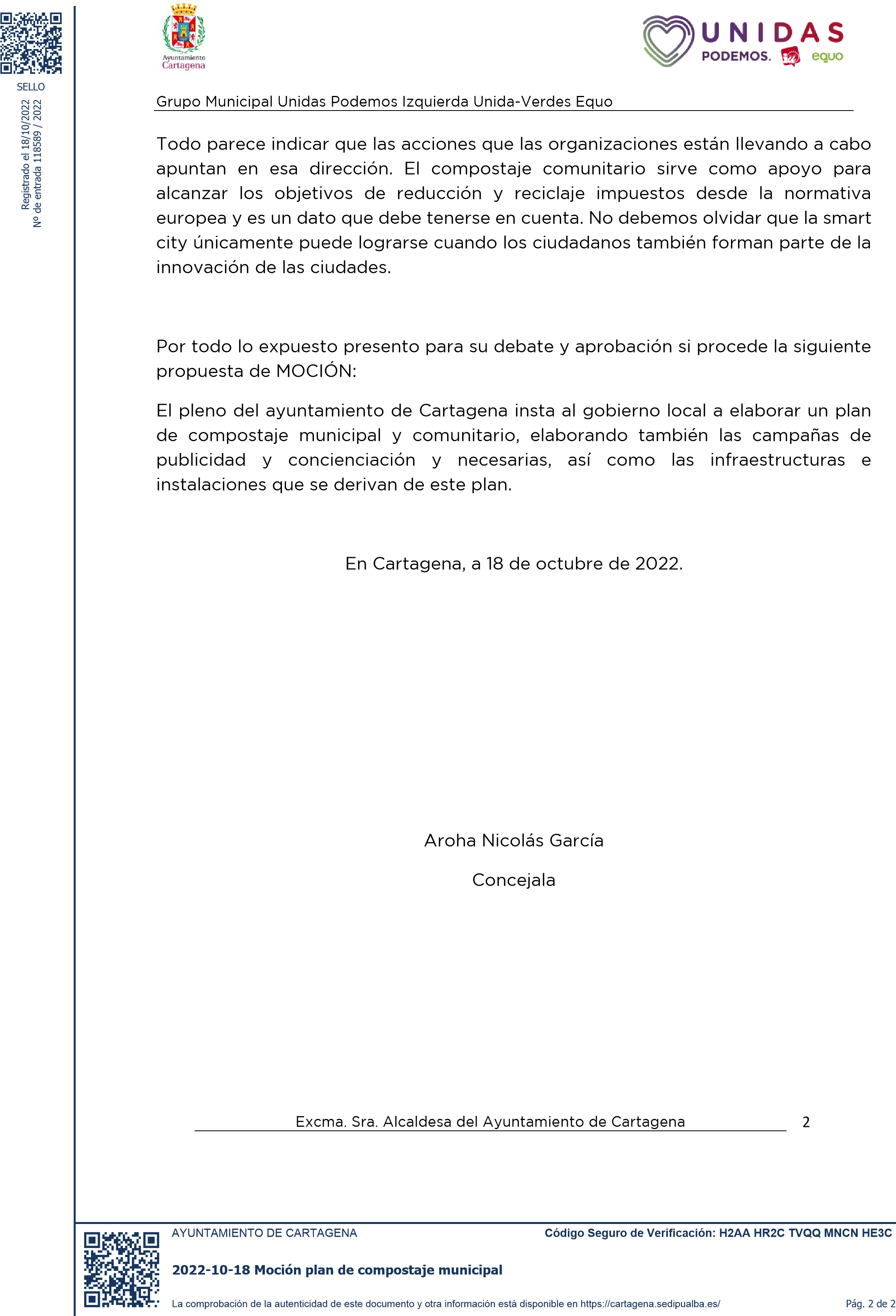 